Об утверждении Правил проведения квалификационных проверок знаний правил технической эксплуатации и правил техники безопасности у руководителей, специалистов организаций, осуществляющих производство, передачу электрической и тепловой энергии, для контроля технического состояния и безопасности эксплуатации электроустановок
Приказ Министра энергетики Республики Казахстан от 18 марта 2015 года № 210. Зарегистрирован в Министерстве юстиции Республики Казахстан 12 мая 2015 года № 11026Заголовок Настоящего Приказа изложен в новой редакции Приказа Министра энергетики РК от 11.07.2016 г. № 315 (см. редакцию от 18.03.2015 г.) (подлежит введению в действие по истечении 21 (двадцати одного) календарных дней после первого официального опубликования)Опубликовано в ИПС нормативных правовых актов РК «Әділет» 26.08.2016 г.Заголовок Настоящего Приказа изложен в новой редакции Приказа Министра энергетики РК от 05.10.2017 г. № 341 (см. редакцию от 11.07.2016 г.) (подлежит введению в действие по истечении 21 (двадцати одного) календарного дня после дня его первого официального опубликования)Опубликовано в ИС "Эталонный контрольный банк НПА РК в электронном виде" от 24.11.2017 г.Редакция с изменениями и дополнениями по состоянию на 12.01.2021 г.В соответствии с подпунктом 40) статьи 5 Закона Республики Казахстан от 9 июля 2004 года «Об электроэнергетике» и подпунктом 1) статьи 10 Закона Республики Казахстан от 15 апреля 2013 года «О государственных услугах» ПРИКАЗЫВАЮ:Преамбула изложена в новой редакции Приказа Министра энергетики РК от 15.04.2020 г. № 143 (см. редакцию от 04.09.2019 г.) (изменение вводится в действие с 12.05.2020 г.)1. Утвердить прилагаемые Правила проведения квалификационных проверок знаний правил технической эксплуатации и правил техники безопасности у руководителей, специалистов организаций, осуществляющих производство, передачу электрической и тепловой энергии, для контроля технического состояния и безопасности эксплуатации электроустановок.Пункт 1 изложен в новой редакции Приказа Министра энергетики РК от 11.07.2016 г. № 315 (см. редакцию от 18.03.2015 г.) (подлежит введению в действие по истечении 21 (двадцати одного) календарных дней после первого официального опубликования)Опубликовано в ИПС нормативных правовых актов РК «Әділет» 26.08.2016 г.Пункт 1 изложен в новой редакции Приказа Министра энергетики РК от 05.10.2017 г. № 341 (см. редакцию от 11.07.2016 г.) (подлежит введению в действие по истечении 21 (двадцати одного) календарного дня после дня его первого официального опубликования)Опубликовано в ИС "Эталонный контрольный банк НПА РК в электронном виде" от 24.11.2017 г.2. Департаменту электроэнергетики Министерства энергетики Республики Казахстан в установленном законодательством Республики Казахстан порядке обеспечить:1) государственную регистрацию настоящего приказа в Министерстве юстиции Республики Казахстан;2) направление на официальное опубликование копии настоящего приказа в течение десяти календарных дней после его государственной регистрации в Министерстве юстиции Республики Казахстан в периодических печатных изданиях и в информационно-правовой системе «Әділет»;3) размещение настоящего приказа на официальном интернет-ресурсе Министерства энергетики Республики Казахстан и на интранет-портале государственных органов;4) в течение десяти рабочих дней после государственной регистрации настоящего приказа в Министерстве юстиции Республики Казахстан представление в Департамент юридической службы Министерства энергетики Республики Казахстан сведений об исполнении мероприятий, предусмотренных подпунктами 2) и 3) настоящего пункта.3. Контроль за исполнением настоящего приказа возложить на курирующего вице-министра энергетики Республики Казахстан.4. Настоящий приказ вводится в действие по истечении двадцати одного календарного дня после дня его первого официального опубликования.Министр энергетики Республики Казахстан В. Школьник«СОГЛАСОВАН»
Министр по инвестициям и развитию
Республики Казахстан
______________ А. Исекешев
от «____» ____________ 2015 год
«СОГЛАСОВАН»
Министр национальной экономики
Республики Казахстан
______________ Е. Досаев
от «____» ____________ 2015 годУтверждены
приказом Министра энергетики
Республики Казахстан
от 18 марта 2015 года № 210Правила проведения квалификационных проверок знаний правил технической эксплуатации и правил техники безопасности у руководителей, специалистов организаций, осуществляющих производство, передачу электрической и тепловой энергии, для контроля технического состояния и безопасности эксплуатации электроустановокНастоящие Правила изложены в новой редакции Приказа Министра энергетики РК от 11.07.2016 г. № 315 (см. редакцию от 18.03.2015 г.) (подлежит введению в действие по истечении 21 (двадцати одного) календарных дней после первого официального опубликования)Опубликовано в ИПС нормативных правовых актов РК «Әділет» 26.08.2016 г.Заголовок Настоящих Правил изложен в новой редакции Приказа Министра энергетики РК от 05.10.2017 г. № 341 (см. редакцию от 11.07.2016 г.) (подлежит введению в действие по истечении 21 (двадцати одного) календарного дня после дня его первого официального опубликования)Опубликовано в ИС "Эталонный контрольный банк НПА РК в электронном виде" от 24.11.2017 г.Настоящие Правила изменены в соответствии с Приказом Министра энергетики РК от 04.09.2019 г. № 299 (см. редакцию от 05.08.2019 г.) (изменение вводится в действие с 03.10.2019 г.)Настоящие Правила изложены в новой редакции Приказа Министра энергетики РК от 15.04.2020 г. № 143 (см. редакцию от 04.09.2019 г.) (изменение вводится в действие с 12.05.2020 г.)1. Общие положения1. Настоящие Правила проведения квалификационных проверок знаний правил технической эксплуатации и правил техники безопасности у руководителей, специалистов организаций, осуществляющих производство, передачу электрической и тепловой энергии, для контроля технического состояния и безопасности эксплуатации электроустановок (далее – Правила) разработаны в соответствии с подпунктом 40) статьи 5 Закона Республики Казахстан от 9 июля 2004 года «Об электроэнергетике», подпунктом 1) статьи 10 Закона Республики Казахстан от 15 апреля 2013 года «О государственных услугах» (далее – Закон) и определяют порядок оказания государственной услуги «Квалификационная проверка знаний правил технической эксплуатации и правил техники безопасности у руководителей, специалистов организаций, осуществляющих производство, передачу электрической и тепловой энергии, для контроля технического состояния и безопасности эксплуатации электроустановок» (далее – государственная услуга).2. В настоящих Правилах используются следующие основные понятия:1) руководители – лица, занимающие должности: первого руководителя (председатель правления, генеральный директор, директор), его заместителя по техническим вопросам, по производству в организациях основным видом деятельности которых является производство, передача электрической и тепловой энергии (если производство, передача электрической и тепловой энергии не является основным видом деятельности организации - лица занимающие должности руководителя и его заместителя по энергетической части); главного инженера организации; руководителя службы (отдела) безопасности и охраны труда организаций.В случае отсутствия руководителя службы (отдела) безопасности и охраны труда лицо, ответственное за обеспечение внутреннего контроля за соблюдением требований безопасности и охраны труда организации, проходит квалификационную проверку знаний в соответствии с настоящими Правилами;2) квалификационная проверка знаний – проверка знаний персонала энергетической организации требований нормативных правовых актов в области электроэнергетики, относящихся к их компетенции, для присвоения, повышения или подтверждения группы допуска по электробезопасности;3) специалисты – лица, осуществляющие руководство оперативным, оперативно-ремонтным, ремонтным персоналом, а также руководители филиалов, цехов, служб, отделов организаций, осуществляющих производство, передачу электрической и тепловой энергии, для выполнения работы которыми требуется получение допуска в соответствии с нормативными правовыми актами в области электроэнергетики, за исключением лиц, перечисленных в подпункте 1) пункта 2 настоящих Правил;4) электротехнический персонал – оперативный, оперативно-ремонтный, ремонтный персонал, непосредственно осуществляющий руководство и (или) эксплуатацию, монтаж, наладку, техническое обслуживание, ремонт, управление режимом работы в энергетических организациях;5) неэлектротехнический персонал – персонал, не попадающий под определение «электротехнического», «электротехнологического» персонала;6) электротехнологический персонал – персонал, у которого в обслуживаемом им технологическом процессе основной составляющей является электрическая энергия, а также использующий в работе ручные электрические машины, электросварку, светильники, измерительные приборы и переносные электроинструменты, а также работники электролабораторий, для которых должностной инструкцией или инструкцией по охране труда установлено знание Правил техники безопасности при эксплуатации электроустановок, утвержденных приказом Министра энергетики Республики Казахстан от 31 марта 2015 года № 253 (зарегистрирован в Реестре государственной регистрации нормативных правовых актов за № 10907) (далее – Правила техники безопасности при эксплуатации электроустановок).3. Группа допуска по электробезопасности присваивается в соответствии с Правилами техники безопасности при эксплуатации электроустановок.4. Квалификационная проверка знаний является основным способом определения соответствия уровня профессиональной подготовки руководителей и специалистов организаций для присвоения, повышения или подтверждения соответствующей группы допуска по электробезопасности.5. Квалификационная проверка знаний подразделяется на три основных вида:1) первичная проверка;2) периодическая (очередная) проверка;3) внеочередная проверка.6. Основанием для проведения первичной квалификационной проверки знаний является распорядительный документ (приказ) руководства организации о приеме или переводе работника на соответствующую должность.Первичная квалификационная проверка знаний проводится после завершения обучения и стажировки в срок не позднее одного месяца после назначения на должность или в срок, указанный в типовой или индивидуальной программе подготовки, утвержденной техническим руководителем.7. Сроки проведения периодической (очередной) и внеочередной квалификационной проверки знаний определяются в пределах сроков, установленных настоящими Правилами, и оформляются соответствующим распорядительным документом (приказом) руководителя организации с учетом каждого рабочего места и даты последней квалификационной проверки знаний.8. Основанием для проведения периодической (очередной) квалификационной проверки знаний является окончание срока, установленного в соответствии с настоящими Правилами для периодических квалификационных проверок знаний. Назначение периодической квалификационной проверки знаний для работников осуществляется ежегодным (до первого декабря) приказом технического руководителя организации (подразделения, при наличии на это полномочий). К приказу прилагается список лиц организации, подлежащих периодической квалификационной проверки знаний, в виде графика с указанием срока по каждому проверяемому лицу.9. Срок периодической (очередной) квалификационной проверки знаний:1) для руководителей и специалистов служб безопасности и охраны труда – не реже одного раза в три года;2) для электротехнического и электротехнологического персонала, в том числе для руководителей и специалистов, имеющих право ведения оперативных переговоров и переключений, за исключением административно-технического персонала – не реже одного раза в год.10. Назначенные сроки проведения квалификационной проверки знаний работника продлеваются руководителем организации с момента их окончания, но не более чем на месяц по уважительным причинам (болезнь, командировка, отпуск, обучение в учебных заведениях) при документальном подтверждении.11. Условиями для назначения внеочередной квалификационной проверки знаний являются:1) составление акта расследования технологического нарушения, по результатам которого комиссией выявлены нарушения требований правовых актов в области электроэнергетики со стороны персонала, приведшие к технологическому нарушению, несчастному случаю;2) решение технического руководителя организации;3) указания о принятии мер по устранению выявленных нарушений по безопасности и охране труда работников службы (отдела) безопасности и охраны труда.12. К основаниям для назначения внеочередной квалификационной проверки знаний относятся:1) введение в действие нового правового акта в области электроэнергетики, внесение изменений и дополнений в правовые акты в области электроэнергетики, если нормы этих актов вносят изменения в деятельность работника организации;2) акт расследования несчастного случая на производстве, по результатам которого комиссией по расследованию несчастного случая выявлены нарушения требований правовых актов в области электроэнергетики со стороны персонала, приведшие к несчастному случаю;3) факт ошибочных действий персонала организации, в том числе по настройке устройств автоматики, релейной или технологической защиты, в результате которых произошло повреждение оборудования (электроустановок, зданий, сооружений), нарушение установленного режима производства, передачи, потребления электрической, тепловой энергии;4) факт ошибочных действий персонала при проектировании, строительно-монтажных, ремонтных, пуско-наладочных, экспертных работах, в том числе при испытаниях и измерениях;5) отсутствие контроля и принятия мер, по выявленным нарушениям при работах в области электроэнергетики в организации, со стороны технических руководителей, работников служб безопасности и охраны труда организации;6) отсутствие контроля и принятия мер, в отношении технического руководителя организации при отсутствии им принятия решения при вводе в эксплуатацию оборудования (нового или после его реконструкции), изменении электрических и технологических схем, если это приводит к изменениям в деятельности работника организации;7) отсутствие контроля и принятия мер, по выявленным нарушениям при работах в области электроэнергетики со стороны специалистов экспертных, проектных организаций в области электроэнергетики, в том числе лабораторий (электролабораторий) по изменениям и испытаниям.13. Основаниями для назначения внеочередной квалификационной проверки знаний по результатам акта расследования технологического нарушения являются:1) выявленные комиссией допущенные нарушения норм безопасности при работах в энергетических установках со стороны персонала организации, осуществляющей деятельность по производству, передаче электрической, тепловой энергии;2) выявленные комиссией допущенные нарушения норм безопасности при работах в энергетических установках со стороны работников сторонних организаций, в том числе командированного персонала, при выполнении работ в области электроэнергетики (строительно-монтажные, ремонтные, пуско-наладочные, экспертные работы, в том числе измерения и испытания).14. К основаниям для назначения внеочередной квалификационной проверки знаний, по решению технического руководителя организации относятся:1) не исполнение должностных обязанностей на занимаемой должности в течение срока более шести календарных месяцев;2) ввод в эксплуатацию оборудования (нового или после его реконструкции), изменения электрических и технологических схем, если это приводит к изменениям в деятельности работника организации;3) в результате контроля и принятия мер, по выявленным нарушениям при работах в области электроэнергетики в организации, со стороны руководителей, работников служб безопасности и охраны труда организации;4) нарушения требований правовых актов в области электроэнергетики, повлекшие для физических лиц (персонала) травму, профессиональное заболевание, внезапное ухудшение здоровья или отравление, в результате которых наступает временная или стойкая утрата трудоспособности, профессиональное заболевание либо смерть;5) случаи, предусмотренные пунктами 10 и 15 настоящих Правил.15. Основания, перечисленные в пунктах 12 - 14 настоящих Правил, по назначению внеочередной квалификационной проверки знаний являются полными и исчерпывающими.16. Внеочередная квалификационная проверка знаний не отменяет сроков периодической квалификационной проверки знаний.17. В период, с момента назначения внеочередной квалификационной проверки знаний до даты подтверждения квалификации, лицо приравнивается к неэлектротехническому персоналу и не допускается к выполнению должностных обязанностей по занимаемой должности.18. В случае проведения внеочередной квалификационной проверки знаний и не подтверждения квалификации, лицо приравнивается к неэлектротехническому персоналу с переводом на другую должность.Глава 2. Порядок проведения квалификационных проверок знаний руководителей19. Квалификационная проверка знаний руководителей осуществляется Комитетом атомного и энергетического надзора и контроля Министерства энергетики Республики Казахстан (далее – услугодатель).20. Ежегодно, в срок до 1 декабря, организации направляют услугодателю список руководителей, подлежащих квалификационной проверке знаний правил технической эксплуатации и правил техники безопасности у руководителей, специалистов организаций, осуществляющих производство, передачу электрической и тепловой энергии, для контроля технического состояния и безопасности эксплуатации электроустановок на следующий календарный год по форме, согласно приложению 1 к настоящим Правилам.При приеме на работу или увольнении руководителя информация о принятых (уволенных) руководителях направляется услугодателю по форме, согласно приложению 2 к настоящим Правилам в течение 15 календарных дней со дня принятия (увольнения) руководителя.21. Для прохождения квалификационной проверки знаний физическое лицо (далее – услугополучатель) для получения государственной услуги направляет услугодателю через веб-портал «электронного правительства» www.egov.kz, www.elicense.kz (далее – портал) заявление, удостоверенное электронной цифровой подписью (далее – ЭЦП) услугополучателя, в форме электронного документа согласно приложению 3 к настоящим Правилам и электронную копию приказа о назначении его на должность не позднее 30 календарных дней до даты истечения срока квалификационной проверки знаний.Сведения документов, удостоверяющих личность, услугодатель получает из соответствующих государственных информационных систем через шлюз «электронного правительства».Перечень основных требований к оказанию государственной услуги, включающий характеристики процесса, форму, содержание и результат оказания, а также иные сведения с учетом особенностей предоставления государственной услуги приведен в Стандарте государственной услуги «Квалификационная проверка знаний правил технической эксплуатации и правил техники безопасности у руководителей, специалистов организаций, осуществляющих производство, передачу электрической и тепловой энергии, для контроля технического состояния и безопасности эксплуатации электроустановок» (далее – Стандарт государственной услуги) согласно приложению 4 к настоящим Правилам.На портале прием электронного запроса осуществляется в «личном кабинете» услугополучателя. Документы представляются в виде электронных копий документов, удостоверенных ЭЦП услугополучателя.При подаче услугополучателем документов, указанных в части один настоящего пункта, подтверждением принятия заявления через портал является статус о принятии запроса, который отображается в «личном кабинете» услугополучателя.22. В день поступления заявления сотрудник канцелярии услугодателя осуществляет прием и регистрацию документов с присвоением регистрационного номера, даты и передает зарегистрированные документы руководителю услугодателя, который определяет ответственного исполнителя структурного подразделения.Пункт 22 изложен в новой редакции Приказа Министра энергетики РК от 09.12.2020 г. № 438 (см. редакцию от 15.04.2020 г.)(изменение вводится в действие с 12.01.2021 г.)При обращении заявителя после окончания рабочего времени, в выходные и праздничные дни, на основании Кодекса Республики Казахстан от 23 ноября 2015 года «Трудовой кодекс Республики Казахстан», прием заявлений и выдача результатов оказания государственной услуги осуществляется следующим рабочим днем.22-1. В течение 2 (двух) рабочих дней с момента регистрации документов в канцелярии услугодателя ответственный исполнитель проверяет полноту представленных документов.Глава 2 дополнена пунктом 22-1 в соответствии с Приказом Министра энергетики РК от 09.12.2020 г. № 438 (изменение вводится в действие с 12.01.2021 г.)В случае представления услугополучателем неполного пакета документов услугодатель в указанные сроки направляет в «личный кабинет» услугополучателя мотивированный отказ в дальнейшем рассмотрении заявления по форме, согласно приложению 5 к настоящим Правилам.В случае полноты представленных документов, услугодателем в течение 2 (двух) рабочих дней в «личный кабинет» услугополучателя направляется уведомление по форме, согласно приложению 6 к настоящим Правилам о дате, времени и месте прохождения тестирования, или мотивированный отказ в оказании государственной услуги по форме, предусмотренной частью второй настоящего пункта, по следующим основаниям:1) установление недостоверности документов, представленных услугополучателем для получения государственной услуги, и (или) данных (сведений), содержащихся в них;2) несоответствие услугополучателя и (или) представленных материалов, данных и сведений, необходимых для оказания государственной услуги, требованиям настоящих Правил и Правил работы с персоналом в энергетических организациях Республики Казахстан, утвержденных приказом Министра энергетики Республики Казахстан от 26 марта 2015 года № 234 (зарегистрирован в Реестре государственной регистрации нормативных правовых актов за № 10830);3) в отношении услугополучателя имеется вступившее в законную силу решение (приговор) суда о запрещении деятельности или отдельных видов деятельности, требующих получения определенной государственной услуги.22-2. В случае устранения услугополучателем причин отказа в оказании государственной услуги, услугополучатель обращается повторно для получения государственной услуги.Глава 2 дополнена пунктом 22-2 в соответствии с Приказом Министра энергетики РК от 09.12.2020 г. № 438 (изменение вводится в действие с 12.01.2021 г.)В случае отзыва документов услугополучателем услугодатель направляет в течение 2 (двух) рабочих дней в «личный кабинет» услугополучателя уведомление о прекращении рассмотрения заявления по форме, согласно приложению 7 к настоящим Правилам.22-3. Квалификационная проверка знаний проводится в течение 5 (пяти) рабочих дней со дня поступления уведомления услугополучателю.Глава 2 дополнена пунктом 22-3 в соответствии с Приказом Министра энергетики РК от 09.12.2020 г. № 438 (изменение вводится в действие с 12.01.2021 г.)Тестирование проводится на местах, предоставленных услугодателем и территориальными структурными подразделениями услугодателя, автоматизированным компьютерным способом на государственном или русском языках по выбору услугополучателя.Иностранные лица (нерезиденты), которым необходимо пройти квалификационную проверку знаний, проходят ее на общих основаниях в соответствии с настоящими Правилами.22-4. Услугополучатель допускается к тестированию при предъявлении документа, удостоверяющего личность.Глава 2 дополнена пунктом 22-4 в соответствии с Приказом Министра энергетики РК от 09.12.2020 г. № 438 (изменение вводится в действие с 12.01.2021 г.)Во время тестирования услугополучатели не переговариваются между собой, не пользуются какими-либо вспомогательными информационными материалами (справочной, специальной литературой), средствами связи и записями на электронном носителе.При обнаружении факта нарушения порядка прохождения тестирования, тестирование услугополучателя прекращается. По факту данного нарушения оформляется акт о нарушении порядка прохождения тестирования по форме, согласно приложению 8 к настоящим Правилам, и услугополучателю выдается отрицательный результат тестирования.22-5. Квалификационная проверка знаний проводится в форме тестирования. Время тестирования составляет два часа. Число тестовых вопросов составляет 100 вопросов. Вопросы тестирования представляются по форме, согласно приложению 8-1 к настоящим Правилам.
Глава 2 дополнена пунктом 22-5 в соответствии с Приказом Министра энергетики РК от 09.12.2020 г. № 438 (изменение вводится в действие с 12.01.2021 г.)Пороговый уровень правильных ответов, являющийся основанием для признания результатов тестирования подтвердившими квалификацию лица, подлежащего квалификационной проверке знаний, составляет 70 процентов от количества вопросов, содержащихся в тестах.По истечении времени, отведенного на тестирование, программа автоматически закрывается.Подсчет правильных ответов тестирования проводится автоматически при помощи заложенной компьютерной программой.Если количество правильных ответов равно либо превышает пороговый уровень, то услугополучателю компьютерная программа на мониторе выдает сообщение о положительном результате тестирования – «тест пройден».Если количество правильных ответов ниже порогового уровня, то компьютерная программа на мониторе выдает сообщение об отрицательном результате тестирования – «тест не пройден».22-6. В случае несогласия с результатами тестирования услугополучатель обжалует результат не позднее 1 рабочего дня, следующего за днем его прохождения, путем подачи заявления на апелляцию по форме, согласно приложению 9 к настоящим Правилам.Глава 2 дополнена пунктом 22-6 в соответствии с Приказом Министра энергетики РК от 09.12.2020 г. № 438 (изменение вводится в действие с 12.01.2021 г.)Для рассмотрения заявления на апелляцию приказом первого руководителя услугодателя утверждается состав и положение об апелляционной комиссии по квалификационной проверке знаний руководителей (далее – апелляционная комиссия).Рассмотрение заявления на апелляцию проводится апелляционной комиссией в течение 2 рабочих дней со дня поступления заявления.22-7. По итогам рассмотрения заявления апелляционной комиссией оформляется протокол заседания апелляционной комиссии в двух экземплярах по форме, согласно приложению 10 к настоящим Правилам (далее – протокол).Глава 2 дополнена пунктом 22-7 в соответствии с Приказом Министра энергетики РК от 09.12.2020 г. № 438 (изменение вводится в действие с 12.01.2021 г.)Один экземпляр протокола направляется заявителю в срок не позднее 3 рабочих дней с момента заседания апелляционной комиссии. Второй экземпляр протокола и копия результатов тестирования хранятся у услугодателя.Результат прохождения квалификационной проверки знаний правил технической эксплуатации и правил техники безопасности в области электроэнергетики по форме, согласно приложению 11 к настоящим Правилам направляется в «личный кабинет» услугополучателя в течение 3 рабочих дней со дня прохождения квалификационной проверки знаний.23.Услугополучатель, имеющий результат тестирования ниже порогового уровня при первичной или очередной квалификационной проверке знаний, или не явившийся на тестирование без уважительной причины, считается не подтвердившим свою квалификацию в рамках занимаемой должности. В этих случаях услугополучатель в течение 30 календарных дней со дня получения результатов ниже порогового уровня проходит внеочередную квалификационную проверку знаний путем повторной подачи заявления в соответствии с пунктом 21 настоящих Правил.В случае если услугополучатель имеет результат тестирования ниже порогового уровня при внеочередной квалификационной проверке знаний, или не явился на тестирование без уважительной причины, услугополучатель отстраняется от занимаемой должности в порядке, установленном трудовым законодательством Республики Казахстан.В случае пропуска установленного настоящими Правилами срока проведения квалификационной проверки знаний руководителя по уважительным причинам (болезнь, командировка, отпуск, обучение в учебных заведениях), при направлении уведомления о возникшей уважительной причине и последующем документальном подтверждении со стороны организации, указанный срок проведения квалификационной проверки знаний продлевается, но не более чем на 30 календарных дней после того, как действие обстоятельства, явившегося причиной пропуска срока, прекращено.Уведомление о возникшей уважительной причине направляется организацией в Комитет не позднее 3 рабочих дней со дня пропущенного срока проведения квалификационной проверки знаний.24. При неисполнении должностных обязанностей по занимаемой должности в течение срока более шести месяцев, по решению первого руководителя организации руководителю назначается внеочередная квалификационная проверка знаний.В отношении первого руководителя внеочередная квалификационная проверка знаний назначается учредителем товарищества с ограниченной ответственностью или советом директоров акционерного общества.25. Услугодатель обеспечивает внесение данных о стадии оказания государственной услуги в информационную систему мониторинга оказания государственных услуг.При оказании государственной услуги посредством государственной информационной системы разрешений и уведомлений данные о стадии оказания государственной услуги поступают в автоматическом режиме в информационную систему мониторинга оказания государственных услуг.Глава 3. Порядок обжалования результатов квалификационной проверки знаний правил технической эксплуатации и правил техники безопасности в области электроэнергетики26. Жалоба на решение, действий (бездействия) работников структурных подразделений услугодателя может быть подана на имя руководителя услугодателя и (или) в уполномоченный орган по оценке и контролю за качеством оказания государственных услуг в письменной, устной форме, либо в форме электронного документа, видеоконференцсвязи, видеообращения.Пункт 26 изложен в новой редакции Приказа Министра энергетики РК от 09.12.2020 г. № 438 (см. редакцию от 15.04.2020 г.)(изменение вводится в действие с 12.01.2021 г.)При отправке жалобы посредством портала услугодателю из «личного кабинета» доступна информация об обращении, которая обновляется в ходе обработки обращения услугополучателя (отметки о доставке, регистрации, исполнении, ответ о рассмотрении или отказе в рассмотрении жалобы).27. Жалоба адресуется субъекту или должностному лицу, в компетенцию которого входит разрешение поставленных в жалобе вопросов.Пункт 27 изложен в новой редакции Приказа Министра энергетики РК от 09.12.2020 г. № 438 (см. редакцию от 15.04.2020 г.)(изменение вводится в действие с 12.01.2021 г.)В жалобе указываются наименование, почтовый адрес, бизнес-идентификационный номер услугополучателя. Жалоба подписывается представителем услугополучателя.При подаче жалобы указываются наименование субъекта или должность, фамилии и инициалы должностных лиц услугодателя, чьи действия обжалуются, мотивы обращения и требования.Услугополучателю, непосредственно обратившемуся письменно либо посредством видеообращения к услугодателю, выдается талон с указанием даты и времени, фамилии и инициалов лица, принявшего жалобу.Порядок подачи жалобы посредством видеоконференцсвязи или видеообращения услугополучателя к руководителям услугодателя и их заместителям определен в Правилах обращения посредством видеоконференцсвязи или видеообращения физических и юридических лиц к руководителям государственных органов и их заместителям, утвержденных приказом Министра по инвестициям и развитию Республики Казахстан от 22 января 2016 года № 50 (зарегистрирован в Реестре государственной регистрации нормативных правовых актов за № 13206).Жалоба услугополучателя, поступившая в адрес услугодателя, в соответствии с пунктом 2 статьи 25 Закона, подлежит рассмотрению в течение 5 (пяти) рабочих дней со дня ее регистрации.28. Жалоба услугополучателя, поступившая в адрес уполномоченного органа по оценке и контролю за качеством оказания государственных услуг, подлежит рассмотрению в течение 15 (пятнадцати) рабочих дней со дня ее регистрации.Пункт 28 изложен в новой редакции Приказа Министра энергетики РК от 09.12.2020 г. № 438 (см. редакцию от 15.04.2020 г.)(изменение вводится в действие с 12.01.2021 г.)Срок рассмотрения жалобы уполномоченным органом по оценке и контролю за качеством оказания государственных услуг, центральным государственным органом, местным исполнительным органом области, города республиканского значения, столицы, района, города областного значения, акимом района в городе, города районного значения, поселка, села, сельского округа продлевается не более чем на 10 (десять) рабочих дней в случаях необходимости:1) проведения дополнительного изучения или проверки по жалобе либо проверки с выездом на место;2) получения дополнительной информации.В случае продления срока рассмотрения жалобы должностное лицо, наделенное полномочиями по рассмотрению жалоб, в течение трех рабочих дней с момента продления срока рассмотрения жалобы сообщает в письменной форме (при подаче жалобы на бумажном носителе) или электронной форме (при подаче жалобы в электронном виде) услугополучателю, подавшему жалобу, о продлении срока рассмотрения жалобы с указанием причин продления.29. В случаях несогласия с результатами решения услугодателя услугополучатель может обжаловать результаты в судебном порядке.Глава 4. Порядок проведения квалификационных проверок знаний специалистов30. Квалификационная проверка знаний специалистов осуществляется Комиссией по квалификационной проверке знаний, создаваемой ежегодно приказом руководителя энергетической организации, для проведения квалификационной проверки знаний.31. Ежегодно, в срок до 25 декабря, организации составляют список специалистов, подлежащих квалификационной проверке знаний на следующий календарный год.При приеме на работу или увольнении специалиста соответствующие изменения вносятся в вышеуказанный список.32. Согласно списку, указанному в пункте 31 настоящих Правил, лицо, ответственное за организацию проведения квалификационной проверки знаний специалистов направляет специалисту письменное уведомление о прохождении квалификационной проверки знаний не позднее 30 календарных дней до даты проведения квалификационной проверки знаний.33. Квалификационная проверка знаний каждого специалиста проводится индивидуально в форме тестирования с использованием компьютерных программ или в письменной форме.34. По итогам проведения квалификационной проверки знаний оформляется протокол квалификационной проверки знаний по форме, согласно приложению 12 к настоящим Правилам.35. Назначенные сроки проведения квалификационной проверки знаний специалистов продлеваются руководителем организации с момента их окончания, но не более чем на месяц по уважительным причинам (болезнь, командировка, отпуск, обучение в учебных заведениях) при документальном подтверждении.36. При неисполнении должностных обязанностей по занимаемой должности в течение срока более шести месяцев, по решению руководителя организации назначается внеочередная квалификационная проверка знаний.37. Специалистам, нарушившим сроки по прохождению первичной или периодической (очередной) квалификационной проверки знаний без уважительной причины, а также не подтвердившим свою квалификацию, понижается группа допуска по электробезопасности на одну единицу и назначается прохождение внеочередной квалификационной проверки знаний в течение 30 календарных дней, следующей за датой пропущенного срока или не подтверждения (присвоения) группы допуска по электробезопасности.Приложение 1
к Правилам проведения квалификационных проверок
знаний правил технической эксплуатации
и правил техники безопасности у руководителей,
специалистов организаций, осуществляющих производство,
передачу электрической и тепловой энергии,
для контроля технического состояния
и безопасности эксплуатации электроустановокФормаСписок руководителей, подлежащих квалификационной проверке знаний правил технической эксплуатации и правил техники безопасности у руководителей, специалистов организаций, осуществляющих производство, передачу электрической и тепловой энергии, для контроля технического состояния и безопасности эксплуатации электроустановокПодпись руководителя организации ______________Фамилия, имя, отчество (при наличии) ______________Дата «___» _________ 20__ годаПриложение 2
к Правилам проведения квалификационных проверок
знаний правил технической эксплуатации и правил
техники безопасности у руководителей, специалистов
организаций, осуществляющих производство,
передачу электрической и тепловой энергии,
для контроля технического состояния
и безопасности эксплуатации электроустановокФормаИнформация о принятых (уволенных) руководителяхПодпись руководителя организации ______________Фамилия, имя, отчество (при наличии) ______________Дата «___» _________ 20__ годаПриложение 3
к Правилам проведения квалификационных проверок
знаний правил технической эксплуатации и правил
техники безопасности у руководителей, специалистов
организаций, осуществляющих производство, передачу
электрической и тепловой энергии, для контроля
технического состояния и безопасности эксплуатации
электроустановокФорма_____________________________________
(наименование государственного органа)
от ____________________________________
  (фамилия, имя, отчество (при его наличии)
ЗаявлениеПрошу Вас допустить меня к _____________ квалификационной проверке
  (первичной, очередной или внеочередной)
знаний правил технической эксплуатации и правил техники безопасности у руководителей,
специалистов организаций, осуществляющих производство, передачу электрической и тепловой энергии,
для контроля технического состояния и безопасности эксплуатации электроустановок
  для __________________________ ___________ группы по электробезопасности. 
(присвоения, повышения или подтверждения) (указать группу допуска)Согласен на использование сведений, составляющих охраняемую законом тайну,
содержащихся в информационных системах.
Приложение: Копия распорядительного документа (приказа) о приеме или переводе на должность
№ _______ от «___» _________ 20___ годаПодпись_______________Приложение 4
к Правилам проведения квалификационных проверок
знаний правил технической эксплуатации и правил
техники безопасности у руководителей, специалистов
организаций, осуществляющих производство,
передачу электрической и тепловой энергии,
для контроля технического состояния и безопасности
эксплуатации электроустановокФормаСтандарт государственной услуги «Квалификационная проверка знаний правил технической эксплуатации и правил техники безопасности у руководителей, специалистов организаций, осуществляющих производство, передачу электрической и тепловой энергии, для контроля технического состояния и безопасности эксплуатации электроустановок»Приложение 5
к Правилам проведения квалификационных проверок
знаний правил технической эксплуатации и правил
техники безопасности у руководителей, специалистов
организаций, осуществляющих производство, передачу
электрической и тепловой энергии,
для контроля технического состояния
и безопасности эксплуатации электроустановокФорма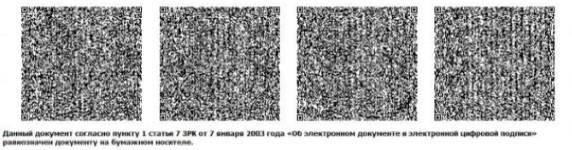 Приложение 6
к Правилам проведения квалификационных проверок
знаний правил технической эксплуатации и правил
техники безопасности у руководителей, специалистов организаций,
осуществляющих производство, передачу электрической
и тепловой энергии, для контроля технического
состояния и безопасности эксплуатации электроустановокФормаУведомлениеКомитет атомного и энергетического надзора и контроля Министерстваэнергетики Республики Казахстан уведомляет, что в соответствии с принятымзаявлением от ____________________________________________
  (фамилия, имя и отчество (при наличии)Квалификационная проверка знаний будет проведена:дата тестирования: ________________________________________________время тестирования: _______________________________________________место прохождения тестирования: _____________________________________Выдана автоматизированной системой регистрации Комитета атомного иэнергетического надзора и контроля Министерства энергетики Республики Казахстан напрохождение квалификационных проверок знаний правил технической эксплуатации иправил техники безопасности у руководителей организаций, осуществляющих производство,передачу электрической и тепловой энергии, для контроля технического состояния ибезопасности эксплуатации электроустановок через портал «электронного правительства».Подпись __________«____» _______________ 20 __ годаПриложение 7
к Правилам проведения квалификационных проверок
знаний правил технической эксплуатации и правил
техники безопасности у руководителей, специалистов
организаций, осуществляющих производство, передачу
электрической и тепловой энергии,
для контроля технического состояния
и безопасности эксплуатации электроустановокФормаУведомление о прекращении рассмотрения заявленияСообщаем о прекращении рассмотрения Вашего заявления на основании Вашего обращения № _____________ от
___________20 __ года.Должность подписывающего ______________Фамилия, имя, отчество (при наличии) ______________Приложение 8
к Правилам проведения квалификационных проверок
знаний правил технической эксплуатации и правил
техники безопасности у руководителей, специалистов
организаций, осуществляющих производство, передачу
электрической и тепловой энергии,
для контроля технического состояния
и безопасности эксплуатации электроустановокФормаАкт о нарушении порядка прохождения тестирования«____» __________ 20__ года ____ часов
______ минутПредставитель Комитета атомного и энергетического надзора и контроля Министерства энергетики Республики
Казахстан (далее – Комитет)___________________________ установил факт нарушения руководителем(фамилия, имя, отчество (при его наличии))______________________(фамилия, имя, отчество (при наличии))индивидуальный идентификационный номер__________________________пункта 27 Правил проведения квалификационных проверок знаний правилтехнической эксплуатации и правил техники безопасности у руководителей,специалистов организаций, осуществляющих производство, передачуэлектрической и тепловой энергии, для контроля технического состояния ибезопасности эксплуатации электроустановок:________________________________________________________________________________________________________________________________________________________________________________________________________________________________________________________________________(краткое описание нарушения)Подпись представителя Комитета: ____________________________________С актом ознакомлен: _______________________________________________(подпись, фамилия, имя, отчество (при наличии) руководителя)В случае отказа руководителя, допустившего вышеуказанное нарушение, от подписания настоящего акта производится
соответствующая запись____________________________________________________________________(подпись, фамилия, имя, отчество (при наличии) иного лица, подтверждающего факт отказаруководителя допустившего вышеуказанное нарушение, от подписания настоящего акта)Приложение 8-1 к Правилам
проведения квалификационных
проверок знаний правил технической
эксплуатации и правил техники безопасности
у руководителей, специалистов организаций,
осуществляющих производство, передачу
электрической и тепловой энергии,
для контроля технического состояния
и безопасности эксплуатации электроустановокформаВопрос тестированияПриложение 9
к Правилам проведения квалификационных проверок знаний
правил технической эксплуатации и правил техники
безопасности у руководителей, специалистов организаций,
осуществляющих производство, передачу электрической
и тепловой энергии, для контроля
технического состояния и безопасности
эксплуатации электроустановокФормаЗаявление на апелляциюПрошу Вас рассмотреть мою апелляцию результатов квалификационнойпроверки знаний правил технической эксплуатации и правил техникибезопасности, а именно:Подпись заявителя: _______________Дата подачи заявления: «___»
____________20__ годаПримечания:В столбце «Причина апелляции» необходимо указать одну из перечисленных причин:1) некорректно сформулирован вопрос;2) некорректно сформулирован ответ;3) нет правильного ответа;4) ошибка программы (два одинаковых ответа, два правильных ответа, нет ответов, нет вопроса, сбой программы);5) иные причины.Приложение 10
к Правилам проведения квалификационных проверок
знаний правил технической эксплуатации и правил
техники безопасности у руководителей, специалистов
организаций, осуществляющих производство, передачу
электрической и тепловой энергии,
для контроля технического состояния
и безопасности эксплуатации электроустановокФормаПротокол заседания апелляционной комиссииАпелляционная комиссия Комитета атомного и энергетического надзора и контроля Министерства энергетики
Республики Казахстан по квалификационной проверке знаний правил технической эксплуатации и правил техники
безопасности в составе:(состав комиссии)рассмотрев материалы по результатам квалификационной проверки знаний правил технической эксплуатации и правил
техники безопасности позаявлению:___________________________________________________________(фамилия, имя, отчество (при его наличии), индивидуальныйидентификационный номер, должность, место работы (полное наименование организации)
заявителя)проходившего_____________________ квалификационную проверку знаний(первичную, периодическую, внеочередную)«___»________ 20__ года для _______________ «__» группы(присвоения, повышения, подтверждения) (группа допуска)допуска по электробезопасности приняла решение:апелляцию_______________________________________________________(удовлетворить/оставить без удовлетворения)Приложение 11
к Правилам проведения квалификационных проверок
знаний правил технической эксплуатации и правил
техники безопасности у руководителей, специалистов
организаций, осуществляющих производство, передачу
электрической и тепловой энергии,
для контроля технического состояния
и безопасности эксплуатации электроустановокФормаРезультат прохождения квалификационной проверки знаний правил технической эксплуатации и правил техники безопасности в области электроэнергетикиПо итогам тестирования ___________________________ пройдена/(фамилия, имя, отчество (при наличии)не пройдена ______________ квалификационная проверка знаний правил(первичная, очередная или внеочередная)технической эксплуатации и правил техники безопасности вобласти электроэнергетики и присвоена/не присвоена _____(указать группу допуска)группа допуска по электробезопасности.Должность подписывающего _______________Фамилия, имя, отчество (при наличии) _______________Приложение 12
к Правилам проведения квалификационных проверок
знаний правил технической эксплуатации и правил
техники безопасности у руководителей, специалистов
организаций, осуществляющих производство, передачу
электрической и тепловой энергии,
для контроля технического состояния и безопасности
эксплуатации электроустановокФормаПРОТОКОЛ № квалификационной проверки знанийДата проведения квалификационной проверки знаний ________________________Комиссия (центральная/структурного подразделения)(нужное подчеркнуть)________________________________________________________________________(наименование организации)в составе:Председатель: __________________________________________________________(должность, фамилия, имя, отчество (при наличии))члены комиссии: ________________________________________________________(должность, фамилия, имя, отчество (при наличии))_______________________________________________________________________провела квалификационную проверку знаний_______________________________________________________________________(фамилия, имя, отчество (при наличии), место работы, должность, профессия, разряд, группа допуска по электробезопасности,дата последней квалификационной проверки знаний)Вид квалификационной проверки знаний:______________________________________________________________________(первичная, периодическая (очередная), внеочередная, причины)Заключение комиссии:1. Присвоена группа допуска по электробезопасности – __________________________________________________________2. Соответствует/не соответствует занимаемой должности –_____________________________________________________________________3. Установить срок дублирования ____ – ____ смен4. Сроки повторной проверки (при неудовлетворительном результате знаний)______________________________________________________________ ______Дополнительные сведения: ____________________________________________Подписи:Председатель комиссии _______________________________________________(подпись, фамилия, имя, отчество (при наличии))Члены комиссии: _____________________________________________________(подпись, фамилия, имя, отчество (при наличии))____________________________________________________________________(подпись, фамилия, имя, отчество (при наличии))С заключением комиссии ознакомлен ___________________________________(подпись, фамилия, имя, отчество (при наличии) проверяемого лица)№п/пФамилия,имя,отчество(приналичии)Индивидуальный идентификационный номерДатапредыдущейквалификационнойпроверкизнанийДолжность№ и датаприказао принятиина должностьГруппадопуска№п/пФамилия,имя,отчество(приналичии)Индивидуальный идентификационный номерДолжность№ и датаприказао принятии(увольнении)Группадопуска№ ______Дата: «___» _____ 20__ года1.Наименование услугодателяКомитет атомного и энергетического надзора и контроля Министерства энергетики Республики Казахстан (далее – услугодатель).2.Способы предоставления государственной услуги (каналы доступа)Веб-портал «электронного правительства»: www.egov.kz, www.elicense.kz (далее – портал).3.Срок оказания государственной услуги10 рабочих дней.4.Форма оказания государственной услугиЭлектронная (полностью автоматизированная).5.Результат оказания государственной услугиРезультат прохождения квалификационной проверки знаний правил технической эксплуатации и правил техники безопасности в области электроэнергетики, удовлетворенное заявление на отзыв услугополучателя (уведомление о прекращении рассмотрения заявления) либо мотивированный ответ об отказе в оказании государственной услуги.6.Размер оплаты, взимаемой с услугополучателя при оказании государственной услуги, и способы ее взимания в случаях, предусмотренных законодательством Республики КазахстанГосударственная услуга оказывается бесплатно.7.График работы1) услугодателя – с понедельника по пятницу с 9-00 до 18-30 часов, с перерывом на обед с 13-00 до 14-30 часов, кроме выходных и праздничных дней;2) портала – круглосуточно, за исключением перерывов, связанных с проведением технических работ (при обращении услугополучателя после окончания рабочего времени, в выходные и праздничные дни прием заявления и выдача результата оказания государственной услуги осуществляется следующим рабочим днем).8.Перечень документов необходимых для оказания государственной услуги1) заявление в форме электронного документа, удостоверенное электронной цифровой подписью (далее – ЭЦП) услугополучателя;2) электронная копия распорядительного документа (приказа) о приеме или переводе услугополучателя на должность.9.Основания для отказа в оказании государственной услуги, установленные законодательством Республики Казахстан1) установление недостоверности документов, представленных услугополучателем для получения государственной услуги, и (или) данных (сведений), содержащихся в них;2) несоответствие услугополучателя и (или) представленных материалов, данных и сведений, необходимых для оказания государственной услуги, требованиям Правил проведения квалификационных проверок знаний правил технической эксплуатации и правил техники безопасности у руководителей, специалистов организаций, осуществляющих производство, передачу электрической и тепловой энергии, для контроля технического состояния и безопасности эксплуатации электроустановок и Правил работы с персоналом в энергетических организациях Республики Казахстан, утвержденных приказом Министра энергетики Республики Казахстан от 26 марта 2015 года № 234 (зарегистрирован в Реестре государственной регистрации нормативных правовых актов за № 10830);3) в отношении услугополучателя имеется вступившее в законную силу решение (приговор) суда о запрещении деятельности или отдельных видов деятельности, требующих получения определенной государственной услуги.В случае устранения услугополучателем причин отказа в оказании государственной услуги, услугополучатель обращается повторно для получения государственной услуги.10.Иные требования с учетом особенностей оказания государственной услуги, в том числе оказываемой в электронной форме1) адреса мест оказания государственной услуги размещены на:интернет-ресурсе Министерства энергетики Республики Казахстан – beta.egov.kz/memleket/entities/energo, раздел «Услуги»;интернет-ресурсе услугодателя – beta.egov.kz/memleket/entities/kaenk, раздел «Услуги»;портале;2) услугополучатель имеет возможность получения государственной услуги в электронной форме посредством портала при условии наличия ЭЦП;3) услугополучатель имеет возможность получения информации о порядке и статусе оказания государственной услуги в режиме удаленного доступа посредством «личного кабинета» портала, а также Единого контакт-центра по вопросам оказания государственных услуг;4) при оказании государственной услуги посредством портала доступна версия для слабовидящих;5) контактные телефоны справочных служб по вопросам оказания государственной услуги указаны на интернет-ресурсе beta.egov.kz/memleket/entities/energo, раздел «Государственные услуги». Единый контакт-центр по вопросам оказания государственных услуг: 1414, 8 800 080 7777.[Наименование УО на государственном языке)] реквизиты УО на государственном языке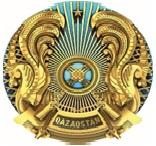 [Наименование УО (на русском языке)] реквизиты УО на русском языкеМотивированный отказ в дальнейшем рассмотрении заявления/в оказании государственной услугиМотивированный отказ в дальнейшем рассмотрении заявления/в оказании государственной услугиМотивированный отказ в дальнейшем рассмотрении заявления/в оказании государственной услугиМотивированный отказ в дальнейшем рассмотрении заявления/в оказании государственной услугиНомер: [Номер]Дата выдачи: [Дата выдачи]Номер: [Номер]Дата выдачи: [Дата выдачи][Наименование заявителя][Наименование заявителя][Наименование УО], рассмотрев Ваше заявление от [Дата заявки] года № [Номер заявки], сообщает _________________________________________.[Причина отказа].[Наименование УО], рассмотрев Ваше заявление от [Дата заявки] года № [Номер заявки], сообщает _________________________________________.[Причина отказа].[Наименование УО], рассмотрев Ваше заявление от [Дата заявки] года № [Номер заявки], сообщает _________________________________________.[Причина отказа].[Наименование УО], рассмотрев Ваше заявление от [Дата заявки] года № [Номер заявки], сообщает _________________________________________.[Причина отказа].[Должность подписывающего][Должность подписывающего][фамилия, имя, отчество (в случае наличия) подписывающего][фамилия, имя, отчество (в случае наличия) подписывающего]№п/пВопрос●вариант ответа●вариант ответа●вариант ответа●вариант ответа№ п/пНомер и содержание вопроса тестированияПричина апелляциигород Нур-Султан № ______от «___» ________20__ года________________подпись___________________(фамилия, имя, отчество (при его наличии)________________подпись___________________(фамилия, имя, отчество (при его наличии)Дата тестированияФамилия, имя, отчество (при наличии)Индивидуальный идентификационный номерКоличество вопросов в тестеПороговое значениеКоличество правильных ответовРезультат